Приложение 1.Перечень параметров, подлежащих оценке, при проведении независимой оценки качества условий оказания услуг МБДОУ д/с № 4, характеризующие открытость и доступность информации 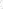 о МБДОУ д/с № 4 на информационных стендах в помещении МБДОУ д/с № 4  и на официальном сайте 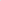 за 2017-2018 учебный год.Приложение 2.Перечень параметров,подлежащих оценке, при проведении независимой оценки качества условий оказания услуг МБДОУ д/с № 4, характеризующие комфортность условий предоставления образовательных услуг за 2017-2018 учебный год.Приложение 3.Перечень параметров, подлежащих оценке, при проведении независимой оценки качества условий оказания услуг МБДОУ д/с № 4, характеризующие доступность образовательных услуг для инвалидов за 2017-2018 учебный год.№ п/пПозиция оцениванияПозиция оценивания1.1.1. Соответствие информации о деятельности образовательной организации, размещённой на информационных стендах в помещении образовательной организации, её содержанию и порядку (форме), установленным нормативными правовыми актами:1.1.1. Соответствие информации о деятельности образовательной организации, размещённой на информационных стендах в помещении образовательной организации, её содержанию и порядку (форме), установленным нормативными правовыми актами:1.1.1. Соответствие информации о деятельности образовательной организации, размещённой на информационных стендах в помещении образовательной организации, её содержанию и порядку (форме), установленным нормативными правовыми актами:1.1.1. Соответствие информации о деятельности образовательной организации, размещённой на информационных стендах в помещении образовательной организации, её содержанию и порядку (форме), установленным нормативными правовыми актами:1.1.Официальное наименование образовательной организации, контактная информация образовательной организации.         муниципальное бюджетное дошкольное образовательное учреждение детский сад компенсирующего вида № 4 муниципального образования город Горячий Ключ;адрес: 353190, Россия, Краснодарский край, г. Горячий Ключ, ул. Репина, 22;телефон: 8 -(86159) - 3-62-11;е-mail: kolokol4ikgorkliu4@gmail.com;официальный сайт в сети Интернет: http://www.dou4-gk.ru/;2.2.Информация о режиме и графике работы образовательной организации, режиме занятий.        Режим работы: 12 часов, пятидневная рабочая неделя.         График работы: с 07.00 до 19.00, ежедневно кроме выходных и праздничных дней.         Продолжительность НОД (занятия)                  для детей 4-го года жизни - не более 15 минут, для детей 5-го года жизни - не более 20 минут, для детей 6-го года жизни - не более 25 минут, а для детей 7-го года жизни - не более 30 минут. Максимально допустимый объем образовательной нагрузки в первой половине дня в младшей и средней группах не  превышает 30 и 40 минут соответственно, а в старшей и подготовительной 45 минут и 1,5 часа соответственно.Объем недельной образовательной нагрузки, включая реализацию дополнительных образовательных программ,  для детей дошкольного возраста составляет: в младшей группе (дети четвертого года жизни) – 2 часа 45 минут, в средней группе (дети пятого года жизни) – 4 часа 10 минут, в старшей группе (дети шестого года жизни) – 6 часов, в подготовительной (дети седьмого года жизни) – 7 часов 50 минут.3.3.Устав образовательной организации.Зарегистрирован Постановлением главы администрации муниципального образования город  Горячий Ключ № 1176 от 24 июня 2015 года. 4.4.Лицензия на осуществление образовательной деятельности.Выдана Министерством образования и науки Краснодарского края № 05306  от 15 февраля 2013 г.5.5.Свидетельство о государственной аккредитации.Выдано Департаментом образования и науки Краснодарского края  серия ОСО № 001311 от 23 сентября 2002 года.6.6.Наименование основных образовательных программ, информация о сроке действия государственной аккредитации.МБДОУ реализует  адаптированную основную образовательную  программу (АООП) МБДОУ д/с № 4, написанную на основе: «Примерной адаптированной основной образовательной программы для детей с тяжелыми нарушениями речи (общим недоразвитием речи) с 3 до 7 лет», издание третье, переработанное и дополненное в соответствии с ФГОС ДО, издательство ДЕТСТВО-ПРЕСС Санкт-Петербург, 2015 год, автор  Н.В. Нищева.Срок действия  государственной аккредитации бессрочно.7.7.Информация об уровнях образования и формах обучения.Уровень образования: дошкольное образование.Язык образования: русскийФорма обучения: очнаяНормативный срок обучения: 4 годаДошкольное образовательное учреждение обеспечивает воспитание, обучение детей в возрасте от 3 - х до 7 лет.8.8.Правила (порядок) приёма, перевода, отчисления и восстановления воспитанников.http://www.dou4-gk.ru/?page_id=1450 9.9.Порядок оказания платных образовательных услуг, наличие документа, утверждающего стоимость предоставления услуг.http://www.dou4-gk.ru/?page_id=1463 Постановление главы МО город Горячий Ключ № 199 от  06.02.2017 года1.1.2.Соответствие информации о деятельности образовательной организации, размещённой на официальном сайте образовательной организации, её содержанию и порядку (форме), установленным нормативными правовыми актами:1.1.2.Соответствие информации о деятельности образовательной организации, размещённой на официальном сайте образовательной организации, её содержанию и порядку (форме), установленным нормативными правовыми актами:1.1.2.Соответствие информации о деятельности образовательной организации, размещённой на официальном сайте образовательной организации, её содержанию и порядку (форме), установленным нормативными правовыми актами:1.1.2.Соответствие информации о деятельности образовательной организации, размещённой на официальном сайте образовательной организации, её содержанию и порядку (форме), установленным нормативными правовыми актами:1.Информация об официальном наименовании образовательной организации и её дате создания.Информация об официальном наименовании образовательной организации и её дате создания.http://www.dou4-gk.ru/?page_id=1439 2.Информация об учредителе (-ях) образовательной организации.Информация об учредителе (-ях) образовательной организации.http://www.dou4-gk.ru/?page_id=1566 3.Информация о месте нахождения образовательной организации и еёфилиалов (при наличии).Информация о месте нахождения образовательной организации и еёфилиалов (при наличии).http://www.dou4-gk.ru/?page_id=1439 4.Информация о режиме и графике работы образовательной организации.Информация о режиме и графике работы образовательной организации.http://www.dou4-gk.ru/?page_id=1439 5.Контактная информация: телефон, адрес электронной почты.Контактная информация: телефон, адрес электронной почты.http://www.dou4-gk.ru/?page_id=1439 6.Информация о наименовании структурных подразделений (органов управления).Информация о наименовании структурных подразделений (органов управления).http://www.dou4-gk.ru/?page_id=1566 7.Информация о руководителях структурных подразделений (органов управления).Информация о руководителях структурных подразделений (органов управления).http://www.dou4-gk.ru/?page_id=1566 8.Информация о местах нахождения структурных подразделений (органов управления).Информация о местах нахождения структурных подразделений (органов управления).http://www.dou4-gk.ru/?page_id=1566 9.Наличие положений о структурных подразделениях (органов управления).Наличие положений о структурных подразделениях (органов управления).-10.Устав образовательной организации (копия).Устав образовательной организации (копия).http://www.dou4-gk.ru/?page_id=1442 11.Лицензия на осуществление образовательной деятельности с приложениями (копия).Лицензия на осуществление образовательной деятельности с приложениями (копия).http://www.dou4-gk.ru/?page_id=1444 12.Свидетельство о государственной аккредитации с приложениями копияСвидетельство о государственной аккредитации с приложениями копияhttp://www.dou4-gk.ru/?page_id=1446 13.План финансово-хозяйственной деятельности (на текущий год).План финансово-хозяйственной деятельности (на текущий год).http://www.dou4-gk.ru/?page_id=1448 14.Отчёт о выполнении плана финансово-хозяйственной деятельности (за прошлый год).Отчёт о выполнении плана финансово-хозяйственной деятельности (за прошлый год).http://www.dou4-gk.ru/?page_id=1448 15.Правила внутреннего распорядка воспитанников.Правила внутреннего распорядка воспитанников.http://www.dou4-gk.ru/?page_id=145016.Правила внутреннего трудового распорядка.Правила внутреннего трудового распорядка.http://www.dou4-gk.ru/?page_id=1450 17.Коллективный договор.Коллективный договор.http://www.dou4-gk.ru/?page_id=1450 18.Отчёт о результатах самообследования.Отчёт о результатах самообследования.http://www.dou4-gk.ru/?page_id=1450 19.Документ о порядке оказания платных образовательных услуг.Документ о порядке оказания платных образовательных услуг.http://www.dou4-gk.ru/?page_id=1463 Постановление главы МО город Горячий Ключ № 199 от  06.02.2017 года20.Образец договора об оказании платных образовательных слуг.Образец договора об оказании платных образовательных слуг.http://www.dou4-gk.ru/?page_id=1463 21.Документ об утверждении стоимости обучения по каждой образовательной программе.Документ об утверждении стоимости обучения по каждой образовательной программе.http://www.dou4-gk.ru/?page_id=2160 22.Документ о текущем контроле успеваемости и промежуточной аттестации.Документ о текущем контроле успеваемости и промежуточной аттестации.http://www.dou4-gk.ru/?page_id=1450 23.Предписания органов, осуществляющих государственный контроль(надзор) в сфере образования, отчёты об исполнении таких предписаний.Предписания органов, осуществляющих государственный контроль(надзор) в сфере образования, отчёты об исполнении таких предписаний.http://www.dou4-gk.ru/?page_id=145024.Информация о реализуемых уровнях образования.Информация о реализуемых уровнях образования.http://www.dou4-gk.ru/?page_id=1439 25.Информация о формах обучения.Информация о формах обучения.http://www.dou4-gk.ru/?page_id=1439 26.Информация о нормативных сроках обучения.Информация о нормативных сроках обучения.http://www.dou4-gk.ru/?page_id=1439 27.Информация о сроке действия государственной аккредитации образовательной программы.Информация о сроке действия государственной аккредитации образовательной программы.http://www.dou4-gk.ru/?page_id=1444 28.Информация об описании образовательной программы с приложением её копии.Информация об описании образовательной программы с приложением её копии.http://www.dou4-gk.ru/?page_id=1476 29.Информация об учебном плане с приложением его копии.Информация об учебном плане с приложением его копии.http://www.dou4-gk.ru/?page_id=1478 30.Информация об аннотации к рабочим программа дисциплин (по каждой дисциплине в составе образовательной программы) с приложением их копий.Информация об аннотации к рабочим программа дисциплин (по каждой дисциплине в составе образовательной программы) с приложением их копий.-31.Информация о календарном учебном графике с приложением его копии.Информация о календарном учебном графике с приложением его копии.http://www.dou4-gk.ru/?page_id=1575 32.Информация о методических и иных документах, разработанных образовательной организацией.Информация о методических и иных документах, разработанных образовательной организацией.http://www.dou4-gk.ru/?page_id=1674 33.Информация о реализуемых образовательных программах с указанием учебных предметов, курсов, дисциплин (модулей), практики.Информация о реализуемых образовательных программах с указанием учебных предметов, курсов, дисциплин (модулей), практики.http://www.dou4-gk.ru/?page_id=1575 34.Информация о численности воспитанников по реализуемым образовательным программам.Информация о численности воспитанников по реализуемым образовательным программам.http://www.dou4-gk.ru/?page_id=1450 35.Информация о языках, на которых осуществляется образование (обучение).Информация о языках, на которых осуществляется образование (обучение).http://www.dou4-gk.ru/?page_id=1439 36.Информация о федеральных государственных образовательных стандартах и об образовательных стандартах (копия или гиперссылка).Информация о федеральных государственных образовательных стандартах и об образовательных стандартах (копия или гиперссылка).http://www.dou4-gk.ru/?page_id=1502 37.ФИО руководителя образовательной организации.ФИО руководителя образовательной организации.Пасметюха Инесса Александровна38.Должность руководителя образовательной организации.Должность руководителя образовательной организации.Заведующая 39.Контактный телефон, адрес электронной почты руководителя образовательной организации.Контактный телефон, адрес электронной почты руководителя образовательной организации.тел.  8-918-377-02-14, е-mail: angelochek-love2@mail.ru 40.ФИО заместителей руководителя, руководителей филиалов.ФИО заместителей руководителя, руководителей филиалов.Шамба Наталья Юрьевна41.Должности заместителей руководителя, руководителей филиалов.Должности заместителей руководителя, руководителей филиалов.Заместитель заведующей по УВР42.Контактный телефон, адрес электронной почты заместителей руководителя, руководителей филиалов.Контактный телефон, адрес электронной почты заместителей руководителя, руководителей филиалов.т.8-918-317-59-06,е-mail: nishamba11@mail.ru 43.ФИО педагогических работников.ФИО педагогических работников.http://www.dou4-gk.ru/?page_id=1504 Андриенко Айно  ЗауровнаАнипкина  Ольга АнатольевнаБаева Наталья ВикторовнаВорушило Наталья НиколаевнаГалиуллинаМарина МихайловнаГерасько Любовь Михайловна Гилева Валентина ГригорьевнаГорбатенко Ирина АлексеевнаДзыгина Оксана СергеевнаДолгополова  Кристина ОскаровнаЗинченко Асида БеслановнаКозлюк Татьяна ПетровнаКолотова  Юлия АлександровнаЛавринова Лидия  КонстантиновнаЛукашина Наталья  НиколаевнаМишурина Светлана АнатольевнаНабойченко Юлия АлександровнаПопова Екатерина НиколаевнаРекунова  Елена ВикторовнаСамойленко Ирина МихайловнаСокольцева Галина ВладимировнаФисун  Лариса ИвановнаФролова Вероника ВалерьевнаСалтыкова  Захира Ахметовна   44.Должность педагогических работников.Должность педагогических работников.http://www.dou4-gk.ru/?page_id=1504старший воспитатель – 1 воспитатель – 15 учитель-логопед – 6педагог-психолог – 1 музыкальный руководитель – 1  45.Преподаваемые педагогическими работниками дисциплины.Преподаваемые педагогическими работниками дисциплины.http://www.dou4-gk.ru/?page_id=1575 Виды занятий:Развитие речиМатематикаКонструированиеАппликацияЛепкаРисованиеРучной трудФизкультураМузыкаФормирование целостной картины мираЛогопедияЗанятия с психологом46.Наименование направления подготовки и (или) специальности педагогических работников.Наименование направления подготовки и (или) специальности педагогических работников.http://www.dou4-gk.ru/?page_id=1504 47.Данные о повышении квалификации и (или) профессиональной переподготовке (при наличии педагогических работников.Данные о повышении квалификации и (или) профессиональной переподготовке (при наличии педагогических работников.http://www.dou4-gk.ru/?page_id=1504 Курсы повышения квалификации по ФГОС – 24 чел. (100%);профессиональная переподготовка – 6 чел. 48.Общий стаж работы педагогического работника.Общий стаж работы педагогического работника.http://www.dou4-gk.ru/?page_id=1504 Общий  стаж:до 5 лет – 1 чел.до 10 лет – 2 чел.до 20 лет – 4 чел.до 25 лет – 5 чел.свыше 25 – 12 чел.49.Стаж работы по специальности педагогического работника. Стаж работы по специальности педагогического работника. http://www.dou4-gk.ru/?page_id=1504Пед. стаж:до 5 лет – 2 чел.до 10 лет – 5 чел.до 20 лет – 7 чел.до 25 лет – 5 чел.свыше 25 – 5 чел.50.Сведения о наличии оборудованных учебных кабинетов.Сведения о наличии оборудованных учебных кабинетов.6 – кабинетов логопедов, общая площадь – 66,9 кв.м.1 – кабинет психолога – 21 кв.м.51.Сведения о наличии объектов для проведения практических занятий.Сведения о наличии объектов для проведения практических занятий.Не предусмотрено52.Сведения о наличии библиотек.Сведения о наличии библиотек.Не предусмотрено53.Сведения о наличии объектов спорта.Сведения о наличии объектов спорта.1 - спортивная площадка54.Сведения о наличии средств обучения и воспитания.Сведения о наличии средств обучения и воспитания.http://www.dou4-gk.ru/?page_id=1608 55.Сведения об условиях питания и охраны здоровья обучающихся. Сведения об условиях питания и охраны здоровья обучающихся. http://www.dou4-gk.ru/?page_id=1608 56.Сведения о доступе к информационным системам и ИТ сетям.Сведения о доступе к информационным системам и ИТ сетям.1 информационно-методический кабинет 12,1 кв.м.компьютеры – 9 шт. с подключением Интернет57.Сведения об электронных образовательных ресурсах, к которым обеспечивается доступ обучающихся.Сведения об электронных образовательных ресурсах, к которым обеспечивается доступ обучающихся.http://www.dou4-gk.ru/?page_id=1608 58.Информация о наличии и условиях предоставления стипендий.Информация о наличии и условиях предоставления стипендий.Не предусмотрено59.Информация о наличии общежития, интерната.Информация о наличии общежития, интерната.Не предусмотрено60.Правила (порядок) приёма воспитанников.Правила (порядок) приёма воспитанников.http://www.dou4-gk.ru/?page_id=1450 61.Порядок перевода, отчисления и восстановления воспитанников.Порядок перевода, отчисления и восстановления воспитанников.http://www.dou4-gk.ru/?page_id=1450 62.Документ, утверждающий стоимость платных образовательных слуг.Документ, утверждающий стоимость платных образовательных слуг.http://www.dou4-gk.ru/?page_id=1463 63.Информация о количестве вакантных мест для приёма (перевода) по каждой образовательной программе, специальности, направлению подготовки.Информация о количестве вакантных мест для приёма (перевода) по каждой образовательной программе, специальности, направлению подготовки.http://www.dou4-gk.ru/?page_id=1666 № п/пПозиция оцениванияЕдиница измерения2.1. Обеспечение в образовательной организации комфортных условий предоставления услуг.2.1.1. Наличие комфортных условий для предоставления услуг2.1. Обеспечение в образовательной организации комфортных условий предоставления услуг.2.1.1. Наличие комфортных условий для предоставления услуг2.1. Обеспечение в образовательной организации комфортных условий предоставления услуг.2.1.1. Наличие комфортных условий для предоставления услуг1.Наличие	комфортной	зоны	отдыха (ожидания), оборудованной соответствующей мебельюнет2.Наличие и понятность навигации внутри образовательной организации.нет3.Доступность питьевой воды.нет4.Наличие и доступность санитарно-гигиенических помещений (чистота помещений, наличие мыла, туалетной бумаги и пр.).да5.Санитарное	состояние	помещений образовательной организации.да2.2. Наличие возможности развития творческих способностей и интересов обучающихся.2.2.1. Наличие возможности развития творческих способностей и интересов обучающихся, включая их участие в конкурсах и олимпиадах (в том числе во всероссийских и международных), выставках, смотрах, физкультурных мер приятиях, спортивных мероприятиях, в том числе в официальных спортивных мероприятиях, и других массовых мероприятиях.2.2. Наличие возможности развития творческих способностей и интересов обучающихся.2.2.1. Наличие возможности развития творческих способностей и интересов обучающихся, включая их участие в конкурсах и олимпиадах (в том числе во всероссийских и международных), выставках, смотрах, физкультурных мер приятиях, спортивных мероприятиях, в том числе в официальных спортивных мероприятиях, и других массовых мероприятиях.2.2. Наличие возможности развития творческих способностей и интересов обучающихся.2.2.1. Наличие возможности развития творческих способностей и интересов обучающихся, включая их участие в конкурсах и олимпиадах (в том числе во всероссийских и международных), выставках, смотрах, физкультурных мер приятиях, спортивных мероприятиях, в том числе в официальных спортивных мероприятиях, и других массовых мероприятиях.1.Наличие	кружков,	спортивных	секций, творческих коллективов, научных обществ, клубов и других объединений.да2. Участие обучающихся в различных олимпиадах, смотрах, конкурсах:даобщее количество обучающихся в образовательной организации;105количество обучающихся, принявших участие в различных олимпиадах, смотрах, конкурсах;39доля обучающихся (от общего количества обучающихся), принявших участие в различных олимпиадах, смотрах, конкурсах. 37 %3.Наличие победителей в олимпиадах, смотрах, конкурсах различного уровня:дарегиональный уровень;0федеральный уровень;5международный уровень.0№ п/пПозиция оцениванияЕдиница измерения3.1. Оборудование помещений образовательной организации и прилегающей к ней территории с учётом доступности для инвалидов.3.1. . Наличие в помещениях образовательной организации и на прилегающей к ней территории:3.1. Оборудование помещений образовательной организации и прилегающей к ней территории с учётом доступности для инвалидов.3.1. . Наличие в помещениях образовательной организации и на прилегающей к ней территории:3.1. Оборудование помещений образовательной организации и прилегающей к ней территории с учётом доступности для инвалидов.3.1. . Наличие в помещениях образовательной организации и на прилегающей к ней территории:входных групп пандусами (подъёмными платформами);нетвыделенных стоянок для автотранспортных средств инвалидов;нетадаптированных лифтов, поручней, расширенных дверных проёмов;нетспециальных кресел-колясок;нетспециально	оборудованных санитарно-гигиенических помещений в организации социальной сферынет3.2. Обеспечение в образовательной организации условий доступности, инвалидам получать образовательные услуги наравне с другими.3.2.1. Наличие в образовательной организации условий доступности, позволяющих инвалидам получать образовательные услуги наравне с другими.3.2. Обеспечение в образовательной организации условий доступности, инвалидам получать образовательные услуги наравне с другими.3.2.1. Наличие в образовательной организации условий доступности, позволяющих инвалидам получать образовательные услуги наравне с другими.3.2. Обеспечение в образовательной организации условий доступности, инвалидам получать образовательные услуги наравне с другими.3.2.1. Наличие в образовательной организации условий доступности, позволяющих инвалидам получать образовательные услуги наравне с другими.1.Дублирование для инвалидов по слуху зрению звуковой и зрительной информации.нет2.Дублирование надписей, знаков и иной текстовой и графической	информации знаками, выполненными рельефно-точечным шрифтом Брайля.нет3.Возможность предоставления инвалидам по слуху (слуху и зрению) услуг сурдопереводчика,  (тифлосурдопереводчика).нет4.Наличие альтернативной версии официального сайта образовательной организации в сети «Интернет» для инвалидов по зрению.да5.Помощь, оказываемая работниками организации социальной сферы, прошедшими необходимое обучение (инструктирование) по сопровождению инвалидов в помещениях организации.нет6.Наличие	возможности	предоставления образовательных услуг в дистанционном режиме или на дому.нет